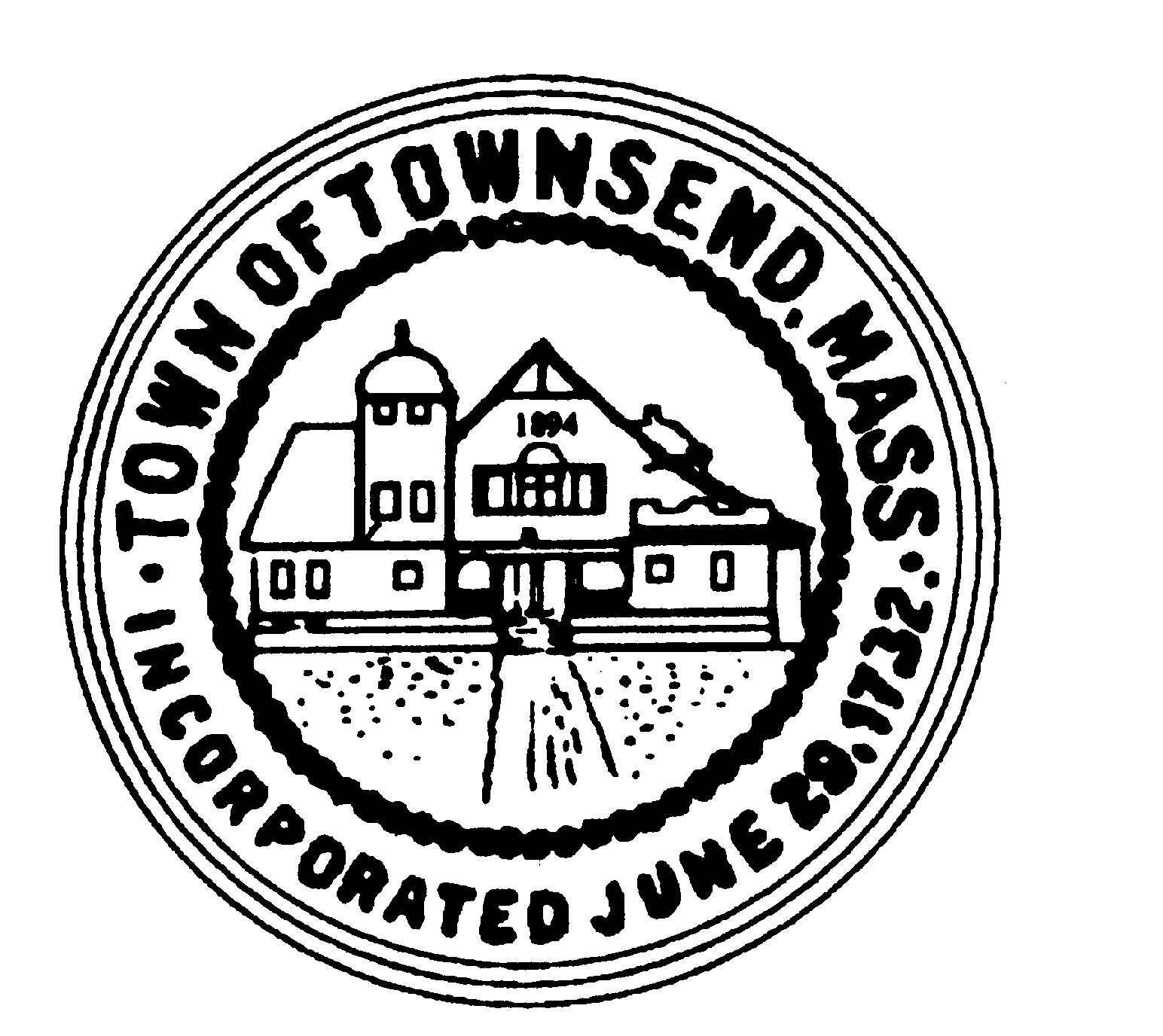 TOWNSEND BOARD OF HEALTH272 Main StreetTownsend, Massachusetts 01469Christopher Nocella, Chairman                     James Le’Cuyer, Vice-Chairman                       Gavin Byars, Clerk Office  (978) 597-1713     	  	             	                             Fax    (978) 597-8135 THURSDAY, June 9th, 2022, at 5pm, ESTBoard of Health members and staff will meet in the Meeting Room 2 Memorial Hall 272 Main StreetThis meeting of the Board of Health will be held in-person at the location provided on this notice.  Members of the public are welcome to attend this in-person meeting.   Please note that, while an option for remote attendance and/or participation is being provided as a courtesy to the public, the meeting will not be suspended or terminated if technological problems interrupt the virtual broadcast, unless otherwise required by law.  Members of the public with particular interest in any specific item on this agenda should make plans for in-person versus virtual attendance accordingly.  Dial-in number:  605-313-4278   Access code: 5843884 PIN Online meeting ID:  cwalter17PRELIMINARIESRoll CallAdditions or Deletions not anticipated 48 hours in advance Add Minutes of May 2022Delete 1.9 Delete 1.10APPOINTMENT/HEARINGSCO-VID Update 22 Main Street – Change of use updateLot 1, North End Rd. – New Construction22 Walnut St. – Upgrade170 Main St. – Upgrade5 Turnpike Road – Housing updateSeptic Regulations Update – continued to full boardSeptic permits or other approvals and updates - noneWORK SESSIONInvoicesMinutes of April 2022 Year End Budget ReviewRecycling Center UpdateFuture Agenda ItemsStable Regulations Update – Tabled TBD       Next Meeting:  THURSDAY, JUNE 23rd AT 5PM ADJOURNMENTBoard of Health Meeting Minutes June 9, 2022Roll call:  All present.  Meeting called to order at 5:03pm.Additions/Deletions:  Add Minutes of May 2022, Delete 1.9 and 1.10.COVID Update:  Rick Metcalf distributed last week’s correspondence per the Board’s request.  Currently Townsend is at 36 positive cases (31.3%) State is at 28.2% and State is 42% slow trend.22 Main Street:  Owner is not present.  Building Commissioner met with Town Council, and they will be starting fining process.   A MOTION was made by GB and 2nd by JL to ticket the owner for $150 for illegal dumping 5/21/22.  Voting 3/0 MOTION carries.Lot 1 North End Road New Construction:  Property is in full compliance split from 221 North End Road.  A MOTION was made by JL and 2nd by GB to approve the septic permit for Lot 1 North End Road.  Voting 3/0 MOTION carries.22 Walnut Street Upgrade:  Property failed Title 5 new plan is in full compliance.  A MOTION was made by GB and 2nd by JL to approve the septic permit for 22 Walnut Street.  Voting 3/0 MOTION carries.170 Main Street Upgrade:  Property failed Title 5 new plan is in full compliance.  A MOTION was made by GB and 2nd by JL to approve the septic permit for 170 Main Street.  Voting 3/0 MOTION carries.5 Turnpike Road Housing Update:  Letter from the Select Board has gone out.  Invoices were signed as submitted.Minutes of April and May 2022 were approved as written.Year End Budget Review:  Will be using leftover funds for work at Recycling Center.Recycling Center Update:  The Board reviewed several quotes for the work at the Center.  A MOTION was made by JL and 2nd by GB to hire Jet Concrete for the proposed work.  Voting 3/0 MOTION carries.Future Agenda Items: GB adds comments for future meetings.  The Board moves a work session to June 16, 2022, at 5pm at the Recycling Center and our regular meeting at 6/23 for 5pm.A MOTION was made by JL and 2nd by GB to adjourn the meeting.  Voting 3/0 MOTION carries.  Meeting was adjourned at 6:02pm.